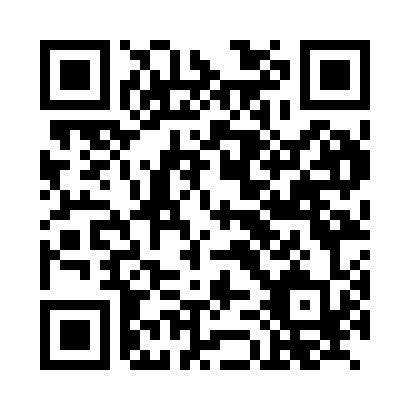 Prayer times for Altenhausen, GermanyWed 1 May 2024 - Fri 31 May 2024High Latitude Method: Angle Based RulePrayer Calculation Method: Muslim World LeagueAsar Calculation Method: ShafiPrayer times provided by https://www.salahtimes.comDateDayFajrSunriseDhuhrAsrMaghribIsha1Wed3:085:441:125:168:4111:052Thu3:045:421:125:168:4311:093Fri3:005:401:125:178:4511:124Sat2:585:381:125:188:4611:165Sun2:585:361:125:198:4811:186Mon2:575:341:125:198:5011:187Tue2:565:331:125:208:5111:198Wed2:555:311:115:208:5311:209Thu2:555:291:115:218:5511:2010Fri2:545:271:115:228:5611:2111Sat2:535:261:115:228:5811:2212Sun2:535:241:115:238:5911:2213Mon2:525:221:115:249:0111:2314Tue2:515:211:115:249:0311:2415Wed2:515:191:115:259:0411:2416Thu2:505:181:115:269:0611:2517Fri2:505:161:115:269:0711:2618Sat2:495:151:115:279:0911:2619Sun2:495:141:125:279:1011:2720Mon2:485:121:125:289:1211:2821Tue2:485:111:125:289:1311:2822Wed2:475:101:125:299:1511:2923Thu2:475:081:125:309:1611:3024Fri2:465:071:125:309:1711:3025Sat2:465:061:125:319:1911:3126Sun2:455:051:125:319:2011:3227Mon2:455:041:125:329:2111:3228Tue2:455:031:125:329:2211:3329Wed2:445:021:125:339:2411:3330Thu2:445:011:135:339:2511:3431Fri2:445:001:135:349:2611:35